МИНИСТЕРСТВО ОБРАЗОВАНИЯ, НАУКИ И МОЛОДЕЖНОЙ ПОЛИТИКИ НИЖЕГОРОДСКОЙ ОБЛАСТИГосударственное бюджетное образовательное учреждение высшего образованияНижегородского государственного инженерно – экономического университета (ГБОУ ВО НГИЭУ)Формуляр научно – педагогического составана 2018-2019учебный годИнженерный институт кафедра «Охрана туда и безопасность жизнедеятельности»№п/пФ. И.О.,должность по штатномурасписаниюзанимаемая должность ППСученая степень и ученое (почетное звание)Преподаваемые дисциплиныПреподаваемые дисциплиныПреподаваемые дисциплиныквалификация с указанием уровня образования (высшее/ среднее)какое образовательное учреждение профессионального образованияокончил (наименование полностью),специальность по дипломуДанные о повышении квалификации и (или) профессиональной переподготовке (при наличии)Стаж работыСтаж работыУсловия привлечения к трудовой деятельности (штатный, совместитель, иное)Размер ставкиДата, № протокола решения ученого совета  последнего конкурсного отбора на должность/срок действия трудового договора№п/пФ. И.О.,должность по штатномурасписаниюзанимаемая должность ППСученая степень и ученое (почетное звание)Преподаваемые дисциплиныПреподаваемые дисциплиныПреподаваемые дисциплиныквалификация с указанием уровня образования (высшее/ среднее)какое образовательное учреждение профессионального образованияокончил (наименование полностью),специальность по дипломуДанные о повышении квалификации и (или) профессиональной переподготовке (при наличии)общийнаучно-педагогическойУсловия привлечения к трудовой деятельности (штатный, совместитель, иное)Размер ставкиДата, № протокола решения ученого совета  последнего конкурсного отбора на должность/срок действия трудового договора№п/пФ. И.О.,должность по штатномурасписаниюзанимаемая должность ППСученая степень и ученое (почетное звание)наименование дисциплиныуровень реализации образовательной программынаправление подготовки / специальностьквалификация с указанием уровня образования (высшее/ среднее)какое образовательное учреждение профессионального образованияокончил (наименование полностью),специальность по дипломуДанные о повышении квалификации и (или) профессиональной переподготовке (при наличии)общийнаучно-педагогическойУсловия привлечения к трудовой деятельности (штатный, совместитель, иное)Размер ставкиДата, № протокола решения ученого совета  последнего конкурсного отбора на должность/срок действия трудового договора1.Оболенский Н.В., зав.кафедройПрофессор Д.т.н., профессорДипломное проектирова-ние,руководство аспирантами.Аспирантура35.06.04Инженер-механик,высшееГорьковский институт инженеров водного транспорта (ГИИВТ), специальность – «судовые машины и механизмы».1)10.08.2015 по 21.08.2015ГБОУ ВО НГИЭУ«Информационно-коммуникационные технологии в образовательной сфере»72 ак.часа,2)25.01.2016 по 05.02.2016ГБОУ ВО НГИЭУ«Психология и педагогика. Методика преподавания в ВУЗе»72 ак.часа5917Штатный0,3От 25.06.2018 протокол №5 на 1 год2.Васильева Л.А., зам.зав.кафедройСт.преподавательОхрана труда и противопожарная безопасностьБакалавриат38.03.0138.03.0238.03.0535.03.0609.03.0211.03.0243.03.01Эколог-природопользователь,высшееННГАСУ: Природопользование,Магистратура Агроинженерия 2015- Диплом о профессиональной переподготовки «Техносферная безопасность: Безопасность и охрана труда» Ассоциация Некоммерческое партнерство «Охрана Труда Приволжского Федерального Округа» регистрационный номер №16-ТБ-012-010 от 22.07.2016г.   (256 ч.)- Удостоверение о повышении квалификации «Инновационные подходы к качеству экономического образования» ГБОУ ВО Нижегородский государственный инженерно-экономический университет регистрационный номер №2276 с 25.01.2016 по 05.02.2016     (72 ч.)-Удостоверение о повышении квалификации «Обучение по охране труда работников организаций» АНО УЦ «Потенциал» №1024ОТ/2 от 28.10.2016 (40ч)- Удостоверение о повышении квалификации «Обучение навыкам оказания первой помощи» ГБОУ ВО Нижегородский государственный инженерно-экономический университет регистрационный номер №658 с 14.03.2017 по 15.03.2017 (16ч)176  Штатный1,0От 24.08.2018протокол №6 на 1 год3.Борисова Е.Е., доцентДоцентК.с.х.н.,доцент утвержденный ВАКАгроэкологические основы сельскохозяйственного производства, биология с основами экологии,естествознание, экология, биологияБакалавриат38.03.0138.03.0243.03.0135.03.0635.02.0711.03.0209.02.0438.02.01Ученый агроном-эколог, высшееНГСХА, 2000 ,Агроэкология-Диплом о профессиональной переподготовки «Техносферная безопасность: Безопасность и охрана труда» Ассоциация Некоммерческое партнерство «Охрана Труда Приволжского Федерального Округа» регистрационный номер №16-ТБ-012-012 от 22.07.2016г.   (256 ч.)- Удостоверение о повышении квалификации «Инновационные подходы к качеству экономического образования» ГБОУ ВО Нижегородский государственный инженерно-экономический университет регистрационный номер №2273 с 25.01.2016 по 05.02.2016 (72ч.)-Удостоверение о повышении квалификации «Обучение по охране труда работников организаций» АНО УЦ «Потенциал» №1024ОТ/3 от 28.10.2016 (40ч)- Удостоверение о повышении квалификации «Обучение навыкам оказания первой помощи» ГБОУ ВО Нижегородский государственный инженерно-экономический университет регистрационный номер №655 с 14.03.2017 по 15.03.2017 (16ч)- Удостоверение о повышении квалификации «Пользователь Microsoft Office Excel» ГБОУ ВО Нижегородский государственный инженерно-экономический университет №3134 с 23 января по 03 февраля 2017г., 72 ч.- Удостоверение о повышении квалификации «Педагогика и методики среднего профессионального образования» ГБОУ ВО Нижегородский государственный инженерно-экономический университет №3565 с 28 марта по 07 апреля 2017г., 72 ч.1813Штатный1,0от 26.08.16г.протокол №6, срок действия3 года4.Шуварин М.В., доцентДоцентК.э.н.,доцент утвержденный ВАКУправление качеством, охрана труда, качество информационных систем,системы менеджмента качества.Бакалавриат38.03.0238.03.0535.03.0609.03.0243.03.0138.03.01Зооинженер,высшееНГСХА, 1997, ЗоотехнияНГИЭИ, Производственный менеджмент в АПКТехнология обслуживания и ремонта машин в АПК- Удостоверение о повышении квалификации «Инновационные подходы к качеству экономического образования» ГБОУ ВО Нижегородский государственный инженерно-экономический университет регистрационный номер №2297 с 25.01.2016 по 05.02.2016 (72ч.)- Удостоверение о повышении квалификации «Обучение навыкам оказания первой помощи» ГБОУ ВО Нижегородский государственный инженерно-экономический университет регистрационный номер №718 с 14.03.2017 по 15.03.2017 (16ч)-Удостоверение о повышении квалификации «Проверка знаний требований охраны труда» ГБОУ ВО Нижегородский государственный инженерно-экономический университет №207 от 27.02.2017(40ч)- Удостоверение о повышении квалификации «Пользователь Microsoft Office Excel» ГБОУ ВО Нижегородский государственный инженерно-экономический университет №3174 с 23 января по 03 февраля 2017г., 72 ч.-Диплом о профессиональной переподготовке по программе «Техносферная безопасность.Безопасность и охрана труда» ГБОУ ВО Нижегородский государственный инженерно-экономический университет №449 с 05.02.2018 по 13.03.2018 (256 ч)2112Штатный1,0от 26.08.16г. протокол №6, срок действия3 года5.Сизова Ю.В., доцентДоцентК.б.н.Экология, биология, биология с основами экологииБакалавриат35.03.0611.03.0243.03.01Зоотехник,высшееНГСХА, 2007, «Зоотехния»- Удостоверение о повышении квалификации «Психология и педагогика. Методика преподавания в ВУЗе» ГБОУ ВО Нижегородский государственный инженерно-экономический университет регистрационный номер №2323 с 25.01.2016 по 05.02.2016- Удостоверение о повышении квалификации «Обучение навыкам оказания первой помощи» ГБОУ ВО Нижегородский государственный инженерно-экономический университет регистрационный номер №706 с 14.03.2017 по 15.03.2017 (16ч)-Удостоверение о повышении квалификации «Проверка знаний требований охраны труда» ГБОУ ВО Нижегородский государственный инженерно-экономический университет №196 от 27.02.2017 (40ч)- Удостоверение о повышении квалификации «Педагогика и методики среднего профессионального образования» ГБОУ ВО Нижегородский государственный инженерно-экономический университет №3593 с 28 марта по 07 апреля 2017г., 72 ч.- Удостоверение о повышении квалификации «Пользователь Microsoft Office Excel» ГБОУ ВО Нижегородский государственный инженерно-экономический университет №3168 с 23 января по 03 февраля 2017г., 72 ч.-Диплом о профессиональной переподготовке по программе «Техносферная безопасность.Безопасность и охрана труда» ГБОУ ВО Нижегородский государственный инженерно-экономический университет №446 с 05.02.2018 по 13.03.2018 (256 ч)77Штатный1,0От 25.06.2018 протокол №5 на 1 год6.Тараканов Д.А.,ст.преподавательСт.преподавательБезопасность жизнедеятельности, первая помощьБакалавриат38.03.0138.03.0238.03.0535.03.0609.03.0211.03.0243.03.01Инженер, высшееПГГТК, профессиональное обучение (по отраслям)НГИЭИ: Технология обслуживания и ремонта машин в агропромышленном комплексе-Удостоверение о повышения квалификации «Инновационные подходы к качеству экономического образования» ГБОУ ВО Нижегородский государственный инженерно-экономический университет регистрационный номер №2290 с 25.01.2016 по 05.02.2016 (72ч.)-Удостоверение о повышения квалификации «Использование аппаратных и программных средств компании National Instruments» ГБОУ ВПО Нижегородский государственный инженерно-экономический институт регистрационный номер №1792 с 02.02.2015 по 13.02.2015 (72ч.)- Удостоверение о повышения квалификации «Педагогические основы деятельности преподавателя, осуществляющего подготовку водителей самоходных машин, автотранспортных средств» ГБОУ ВПО Нижегородский государственный инженерно-экономический институт регистрационный номер №1778 с 27.01.2015 по 06.02.2015(72ч.)- Диплом о профессиональной переподготовки «Техносферная безопасность: Безопасность и охрана труда» Ассоциация Некоммерческое партнерство «Охрана Труда Приволжского Федерального Округа» регистрационный номер №16-ТБ-012-011 от 22.07.2016г.   (256 ч.)- Удостоверение о повышении квалификации «Обучение навыкам оказания первой помощи» ГБОУ ВО Нижегородский государственный инженерно-экономический университет регистрационный номер №710 с 14.03.2017 по 15.03.2017 (16ч)-Удостоверение о повышении квалификации «Проверка знаний требований охраны труда» ГБОУ ВО Нижегородский государственный инженерно-экономический университет №200 от 27.02.2017 (40ч)- Удостоверение о повышении квалификации «Пользователь Microsoft Office Excel» ГБОУ ВО Нижегородский государственный инженерно-экономический университет №3170 с 23 января по 03 февраля 2017г., 72 ч.1111Штатный1,0От 24.08.2018протокол №6 на 1 год7.Рукавишникова В.Н.,ст.преподавательСт.преподавательХимияБакалавриат35.03.0643.03.0135.02.0709.03.02Химик,ВысшееННГУ им. Н.И. Лобачевского, 2010, Химия-Удостоверение о повышения квалификации «Психология и педагогика. Методика преподавания в ВУЗе» ГБОУ ВО Нижегородский государственный инженерно-экономический университет регистрационный номер №2319 с 25.01.2016 по 05.02.2016- Удостоверение о повышении квалификации «Обучение навыкам оказания первой помощи» ГБОУ ВО Нижегородский государственный инженерно-экономический университет регистрационный номер №700 с 14.03.2017 по 15.03.2017 (16ч)-Удостоверение о повышении квалификации «Проверка знаний требований охраны труда» ГБОУ ВО Нижегородский государственный инженерно-экономический университет №190 от 27.02.2017 (40ч)-Диплом о профессиональной переподготовке по программе «Техносферная безопасность.Безопасность и охрана труда» ГБОУ ВО Нижегородский государственный инженерно-экономический университет №445 с 05.02.2018 по 13.03.2018 (256 ч)- Удостоверение о повышении квалификации «Педагогика и методики среднего профессионального образования» ГБОУ ВО Нижегородский государственный инженерно-экономический университет №3588 с 28 марта по 07 апреля 2017г., 72 ч.88Штатный1,0От 24.08.2018протокол №6 на 1 год8.Смирнов Р.А., ст.преподавательСт.преподавательМетрология, стандартизация и сертификацияБакалавриат35.03.06Инженер,высшееНГИЭИ,инженер тех. обслуживания и ремонта машин в АПК,2009Производственный менеджмент. Современные подходы к управлению предприятием АПК 2009- Удостоверение о повышения квалификации «Психология и педагогика. Методика преподавания в ВУЗе» ГБОУ ВО Нижегородский государственный инженерно-экономический университет регистрационный номер №2325 с 25.01.2016 по 05.02.2016- Удостоверение о повышении квалификации «Обучение навыкам оказания первой помощи» ГБОУ ВО Нижегородский государственный инженерно-экономический университет регистрационный номер №708 с 14.03.2017 по 15.03.2017 (16ч)-Удостоверение о повышении квалификации «Проверка знаний требований охраны труда» ГБОУ ВО Нижегородский государственный инженерно-экономический университет №198 от 27.02.2017 (40ч)-Диплом о профессиональной переподготовке по программе «Техносферная безопасность.Безопасность и охрана труда» ГБОУ ВО Нижегородский государственный инженерно-экономический университет №448 с 05.02.2018 по 13.03.2018 (256 ч)1010Штатный1,0От 25.06.2018 протокол №5 на 1 год9.Рыбакова Г.В., доцентДоцентДоцент утвержденный ВАКХимияСред. проф. образ.09.02.0409.03.02Учитель химии и биологии,ВысшееАрзамасский Педагогический институт им. Гайдара, 1974 г., химия и биология-Удостоверение о повышения квалификации «Психология и педагогика. Методика преподавания в ВУЗе» ГБОУ ВО Нижегородский государственный инженерно-экономический университет регистрационный номер №2320 с 25.01.2016 по 05.02.2016- Удостоверение о повышении квалификации «Обучение навыкам оказания первой помощи» ГБОУ ВО Нижегородский государственный инженерно-экономический университет регистрационный номер №701 с 14.03.2017 по 15.03.2017 (16ч)-Удостоверение о повышении квалификации «Проверка знаний требований охраны труда» ГБОУ ВО Нижегородский государственный инженерно-экономический университет №191 от 27.02.2017 (40ч)- Удостоверение о повышении квалификации «Педагогика и методики среднего профессионального образования» ГБОУ ВО Нижегородский государственный инженерно-экономический университет №3589 с 28 марта по 07 апреля 2017г., 72 ч.4444Штатный0,1От 24.08.2018протокол №6 на 1 год10Гришин Н.Е.Старший преподавательПреподавательОрганиз. и выполн.груз.перевозок авт.транспорта, транспорт в сельском хозяйствеБакалавриат35.03.0643.03.01Экономист-менеджмер, высшееНГИЭИ: Экономика и управление на предприятииМагистратура Агроинженерия 2015.Технология обслуживания и ремонта машин в АПК2010- Удостоверение о повышении квалификации «Обучение навыкам оказания первой помощи» ГБОУ ВО Нижегородский государственный инженерно-экономический университет регистрационный номер №664 с 14.03.2017 по 15.03.2017 (16ч)-Удостоверение о повышении квалификации «Проверка знаний требований охраны труда» ГБОУ ВО Нижегородский государственный инженерно-экономический университет №158 от 27.02.2017 (40ч)- Удостоверение о повышении квалификации «Педагогика и методики среднего профессионального образования» ГБОУ ВО Нижегородский государственный инженерно-экономический университет №3568 с 28 марта по 07 апреля 2017г., 72 ч.3814Штатный0,3От 25.06.2018 протокол №5 на 1 год11Атопшева Н.С., преподавательПреподавательМетрология, стандартизация и сертификацияБакалавриат11.03.0209.03.0235.03.0643.03.0109.02.0435.02.0738.03.0138.03.0538.03.02Инженер, высшее,Бакалавр, высшееННГАСУ: Стандартизация и сертификация.НГИЭУ: Инфокоммуникационные технологии и системы связиТехнология обслуживания и ремонта машин в АПК.- Удостоверение о повышения квалификации «Инновационные подходы к качеству экономического образования» ГБОУ ВО Нижегородский государственный инженерно-экономический университет регистрационный номер №2271 с 25.01.2016 по 05.02.2016 (72ч.)- Удостоверение о повышения квалификации «Использование аппаратных и программных средств компании National Instruments» ГБОУ ВПО Нижегородский государственный инженерно-экономический институт регистрационный номер №1781с 02.02.2015 по 13.02.2015 (72ч.)- Удостоверение о повышении квалификации «Обучение навыкам оказания первой помощи» ГБОУ ВО Нижегородский государственный инженерно-экономический университет регистрационный номер №654 с 14.03.2017 по 15.03.2017 (16ч)-Диплом о профессиональной переподготовке по программе «Техносферная безопасность.Безопасность и охрана труда» ГБОУ ВО Нижегородский государственный инженерно-экономический университет №435 с 05.02.2018 по 13.03.2018 (256 ч)99Штатный0,5От 25.06.2018 протокол №5 на 1 год12Столяров А.Ю.Ст.преподавательБЖДВоенная подготовкабакалавр35.02.0738.03.0138.03.05  высшееГорьковское высшее военное строительное командное училище, 1985 «Инженер строитель- «Инновационные подходы к качеству экономического образования» (2016)- Удостоверение о повышении квалификации «Обучение навыкам оказания первой помощи» ГБОУ ВО Нижегородский государственный инженерно-экономический университет регистрационный номер №844 с 22.03.2017 по 23.03.2017 (16ч)-Удостоверение о повышении квалификации «Проверка знаний требований охраны труда» ГБОУ ВО Нижегородский государственный инженерно-экономический университет №329 от 10.03.2017 (40ч)88внешний совместитель0,3От 24.08.2018протокол №6 на 1 годЗав. кафедрой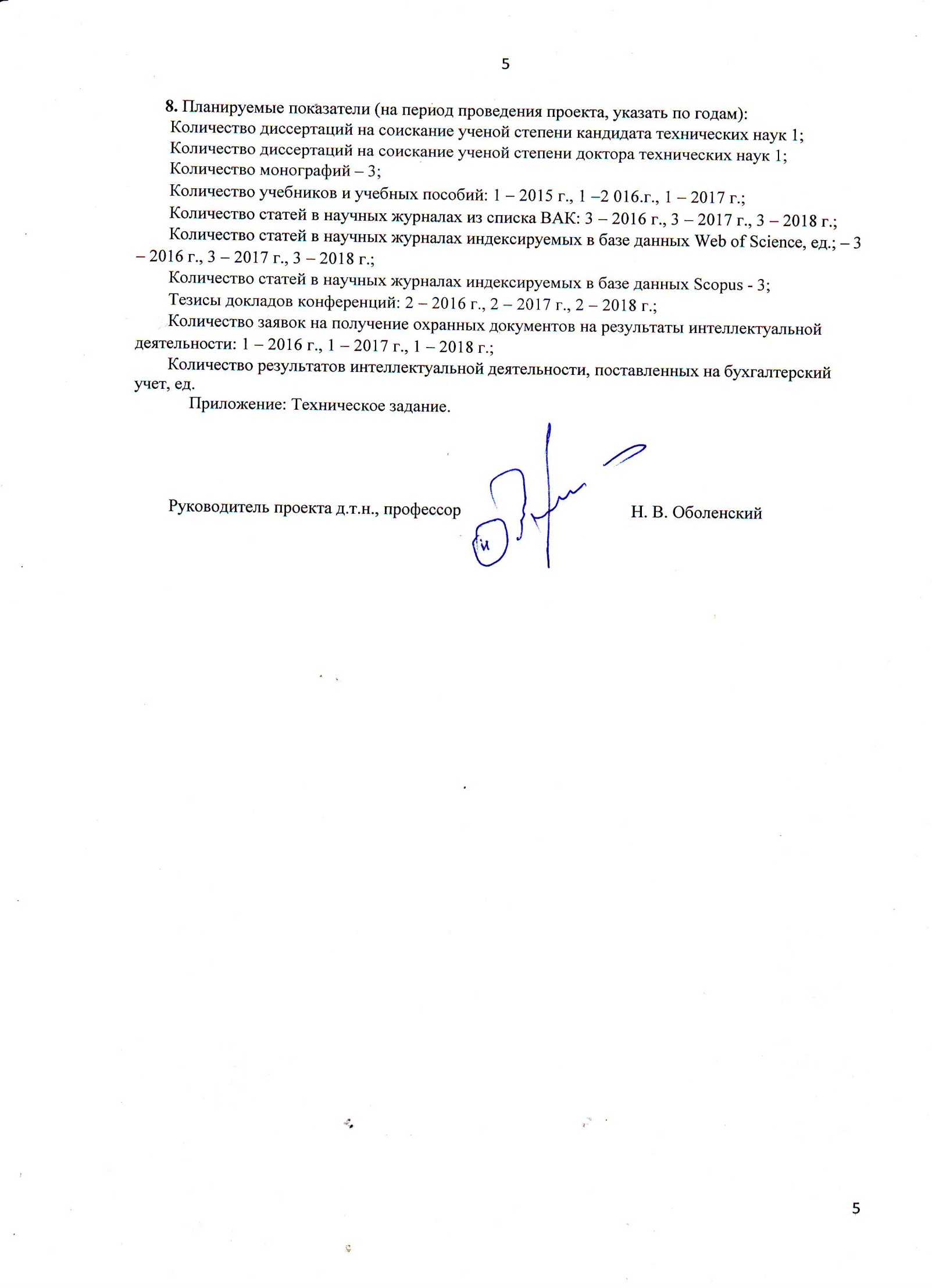 Н.В. Оболенский